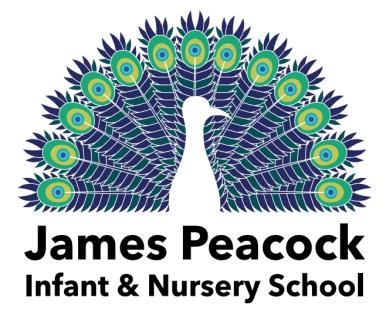 Manor Park, Ruddington Nottingham NG11 6DS 0115 914 4225 21st June 2023 Dear Parents/Carers, Year Two are excited to announce that we are going on a trip to Twycross Zoo as part of our ‘Going Wild’ Topic. The trip will enrich the science and geography curriculum and all children will be taking part in follow up English activities in class afterwards including a recount of the day.We are asking for a voluntary donation of £ 21.91 per child to cover the cost of the experience and the travel to be paid via parent pay. Children in receipt of Pupil Premium funding are able to have the cost of this trip subsidised. Please contact Reesha Gajree, our School Business Manager if this is applicable for you.All classes will be going on Tuesday 11th July. The coach will be leaving school at 9:00am, so we are asking that all children are dropped off for 8:30am. If your child is not in school by this time, the coach may have left. We plan to return to school for collection at 15:10pm. On the day please look out for Dojo posts/text messages to update you on any unplanned traffic delays.All children will need a packed lunch for the day. Please indicate on parent pay if your child will want a packed lunch of a ham or cheese sandwich provided by school or if they will be bringing their own. A polite reminder that sweets, fizzy drinks or any food containing traces of nuts are not included in your child’s lunch, thank you. We are kindly requesting the help of parent volunteers. If you are able to support, please let your child’s class teacher know if you can help out. The voluntary cost of the trip, can be paid via parent pay and we are asking that all payments are made and by latest Friday 7th July. Payment will indicate your permission for your child to take part in the trip. Unfortunately, if we do not get enough children contributing for the experience by 7th July, the trip may be unable to take place. If you have any questions, please do not hesitate to let us know. Thank you,Miss Rathbone, Mrs Srichan and Miss Broderick 